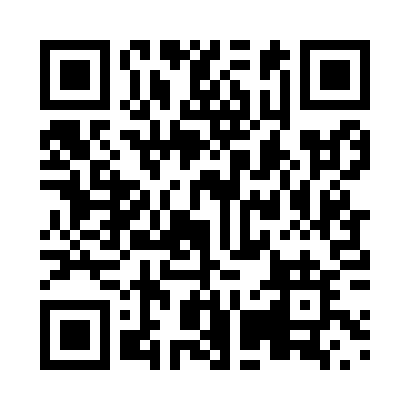 Prayer times for Gulls Marsh, Newfoundland and Labrador, CanadaWed 1 May 2024 - Fri 31 May 2024High Latitude Method: Angle Based RulePrayer Calculation Method: Islamic Society of North AmericaAsar Calculation Method: HanafiPrayer times provided by https://www.salahtimes.comDateDayFajrSunriseDhuhrAsrMaghribIsha1Wed4:085:571:196:248:4010:302Thu4:065:561:186:258:4210:333Fri4:035:541:186:268:4310:354Sat4:005:521:186:278:4510:375Sun3:585:511:186:288:4610:406Mon3:555:491:186:298:4810:427Tue3:535:471:186:308:4910:458Wed3:505:461:186:308:5110:479Thu3:485:441:186:318:5210:5010Fri3:455:431:186:328:5410:5211Sat3:435:411:186:338:5510:5412Sun3:405:401:186:348:5710:5713Mon3:385:381:186:358:5810:5914Tue3:355:371:186:369:0011:0215Wed3:335:361:186:369:0111:0416Thu3:305:341:186:379:0211:0717Fri3:285:331:186:389:0411:0918Sat3:265:321:186:399:0511:1219Sun3:245:301:186:409:0611:1220Mon3:245:291:186:409:0811:1321Tue3:235:281:186:419:0911:1422Wed3:235:271:186:429:1011:1423Thu3:225:261:186:439:1111:1524Fri3:225:251:186:439:1311:1625Sat3:215:241:196:449:1411:1626Sun3:215:231:196:459:1511:1727Mon3:215:221:196:459:1611:1828Tue3:205:211:196:469:1711:1829Wed3:205:201:196:479:1811:1930Thu3:195:191:196:479:1911:1931Fri3:195:191:196:489:2011:20